Plac Centralny 1:1Pierwsza w Polsce wielkoskalowa instalacja typu „baugespann”Na dzień przed otwarciem wystawy głównej festiwalu Warszawa w Budowie, na placu Defilad stanie 8 stalowych tyczek, każda o wysokości 26 metrów, które wyznaczą zarys pierzei przyszłego placu Centralnego. Ich montaż rozpocznie się już 3 października.W skali rzeczywistej zaaranżowane zostaną fasady gmachów teatru TR Warszawa, Muzeum Sztuki Nowoczesnej oraz planowanej zabudowy po południowej stronie placu. Razem z aranżacją plastyczną płyty placu (interwencja „Place w Placu”) oraz narożnym pawilonem „Stanowisko Plac”, tyczki stanowić będą tymczasową „makietę" przestrzeni przyszłego placu. To pierwszy raz, gdy w Warszawie i w Polsce stosowane jest takie rozwiązanie – dzięki niemu warszawiacy będą mogli w naturze zobaczyć skalę przyszłego placu. A to pozwoli na lepsze przygotowanie wszystkich zainteresowanych udziałem w konsultacjach społecznych, towarzyszących konkursowi na projekt samego placu. Jeśli tylko to rozwiązanie zda egzamin, będziemy mogli spodziewać się podobnych interwencji przestrzennych przy okazji kolejnych ważnych miejskich inwestycji.„Baugespann” – bo tak w oryginale nazywa się to narzędzie planistyczne – wykorzystywane jest w Szwajcarii w procesie wydawania pozwoleń na budowę. W trakcie procedury inwestor zobligowany jest do wybudowania tymczasowej, ażurowej struktury przestrzennej odpowiadającej planowanej budowli lub przebudowie: jej lokalizacji, rozmiarom, skali, formie. Instalacja jest obecna i widoczna przez około miesiąc - w tym czasie każdy obywatel może naocznie przekonać się jak planowana inwestycja wpłynie na krajobraz gminy i zgłosić swoje uwagi.Prawo planistyczne wymusza „makietowanie" inwestycji zarówno o małej skali, takich jak nadbudowy, zmiana kształtu dachu czy dodanie balkonu, jak też inwestycji o znacznej skali - wielorodzinnych obiektów mieszkaniowych lub budynków biurowych. Zależnie od skali, „baugespann” może być zbudowany z drewnianych belek, stalowych rur, czy bardziej złożonych struktur prętowo-cięgnowych. Szwajcaria jest jedynym krajem, w którym budowanie takich konstrukcji jest obligatoryjne. Pomimo rozwijającego się dynamicznie nurtu wykorzystywania w planowaniu miast technologii informatycznych i narzędzi rozszerzonej rzeczywistości (takich jak na przykład aplikacje na smartfony, które „wklejają" planowany obiekt w widok krajobrazu, wymagają jednak od użytkowników dysponowania odpowiednim sprzętem i pobrania właściwego oprogramowania), tradycyjna metoda budowania makiet typu „baugespann” pozostaje bezkonkurencyjna, ponieważ kształtuje realny, materialny efekt w przestrzeni, czytelny i dostępny dla wszystkich.Instalacja towarzyszy wystawie głównej 9. edycji festiwalu WARSZAWA W BUDOWIE „Plac Defilad: krok do przodu" w Galerii Studio (Pałac Kultury i Nauki, plac Defilad 1). Więcej informacji na stronie festiwalu: www.warszawawbudowie.pl.Strona internetowa festiwalu Warszawa w Budowie: warszawawbudowie.plMateriały prasowe: prasa.artmuseum.plKontakt dla prasy: anna.tryc@artmuseum.pl,607926000,iga.winczakiewicz@artmuseum.pl, prasa@artmuseum.plKOLOFON FESTIWALU WARSZAWA W BUDOWIE 9KuratorzyMuzeum Sztuki Nowoczesnej w Warszawie: Tomasz Fudala, Szymon MaliborskiGaleria Studio: Dorota Jarecka, Barbara PiwowarskaStanowisko Plac Centralny, Plac 1:1, Place w Placu - Instalacja architektoniczna i interwencja kolorystycznaAutorzy i projektanci: BudCud - Mateusz Adamczyk, Agata Woźniczkawspółpraca: Joanna Ryś, Aleksandra Krupa, Anna Eckes, Lea MoreauProdukcjaMuzeum Sztuki Nowoczesnej w Warszawie: Aleksandra NasiorowskaMuzeum Warszawy: Klementyna Świeżewskawspółpraca: Barbara Domaradzka, Julia Kern-ProtassewiczGaleria Studio, współpraca: Igor SekułaMenedżer projektuMuzeum Warszawy: Julia Kern-ProtassewiczMuzeum Sztuki Nowoczesnej w Warszawie: Joanna ŻarneckaProgram towarzyszący festiwaluKurator: Artur Jerzy FilipProdukcja: Agnieszka Najder, Aleksandra Nasiorowska, Katarzyna Koślacz, Katarzyna GrinbergIdentyfikacja festiwaluPiotr Chuchla, Ludovic Balland Typography CabinetPromocja i komunikacjaMuzeum Sztuki Nowoczesnej w Warszawie: Iga Winczakiewicz, Artur Jerzy Filip, Anna Tryc-Bromley, Kacha Szaniawska, Daniel Woźniak, Bartosz Stawiarski Muzeum Warszawy: Dagmara Mazurek, Katarzyna Szacińska-SzymeczkoTR Warszawa: Kaja StępkowskaProgram edukacyjnyMuzeum Sztuki Nowoczesnej w Warszawie: Marta Skowrońska-MarkiewiczMuzeum Warszawy: Radosław Adamski, Teresa Łempicka, Anna KwiatkowskaTR Warszawa: Anna Rochowska, Anna KurelskaWirtualna Strefa EkonomicznaAutorzy: Maciej Czeredys, Natalia Romik, Kuba SzrederProdukcja: Agnieszka Szreder, Rafał ŻwirekPiłkarze – spektakl TR WarszawaReżyseria: Małgorzata Wdowik, Tekst: Krzysztof Szekalski, Choreografia: Marta Ziółek, Reżyseria świateł, scenografia, kostiumy: Aleksandr Prowaliński, Współpraca dramaturgiczna: Joanna Ostrowska, Asystent reżyserki: Wiktor Bagiński, Obsada: Wiktor Bagiński, Dobromir Dymecki, Kacper Wdowik, Produkcja: Katarzyna BiałachWykonawca Stanowiska Plac Centralny„JA-HO” ROBIMY TO… NAJLEPIEJWykonawca Plac 1:1ENKO Sp. z o.o.Wykonawca Place w PlacuGood Looking StudioPodziękowania:Zuzanna Bobrowicz, Anita Derlatka, Ewelina Dudziak, Joanna Filipczak-Zaród, Marlena Happach, Kamila Hołubowicz, Agnieszka Jarzyńska, Elżbieta Jóźwik, Barbara Kłosińska, Monika Komorowska, Agata Kolwas, Jerzy Kopytowski,  Grzegorz Lewandowski, Agnieszka Łabuszewska Aldona Machnowska, Arleta Mądra, Jan Miecznikowski, Roman Osadnik, Roman Pawłowski Mariusz Sejdak, Tadeusz Słobodzianek, Łukasz Stępnik, Żaneta Urbaniak, Małgorzata Wiśniewska-Janus, Konrad Wojewódzki, Patrycja Wojtas, Magdalena Zoń. Organizatorzy festiwalu i wystawy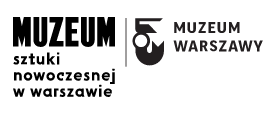 Współpraca i finansowanie: miasto stołeczne Warszawa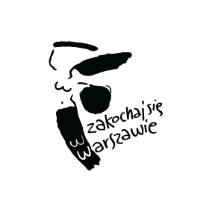 Partner, współorganizator wystawy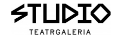 Partnerzy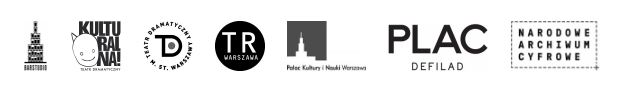 PLAC DEFILAD: KROK DO PRZODU9. edycja festiwalu WARSZAWA W BUDOWIE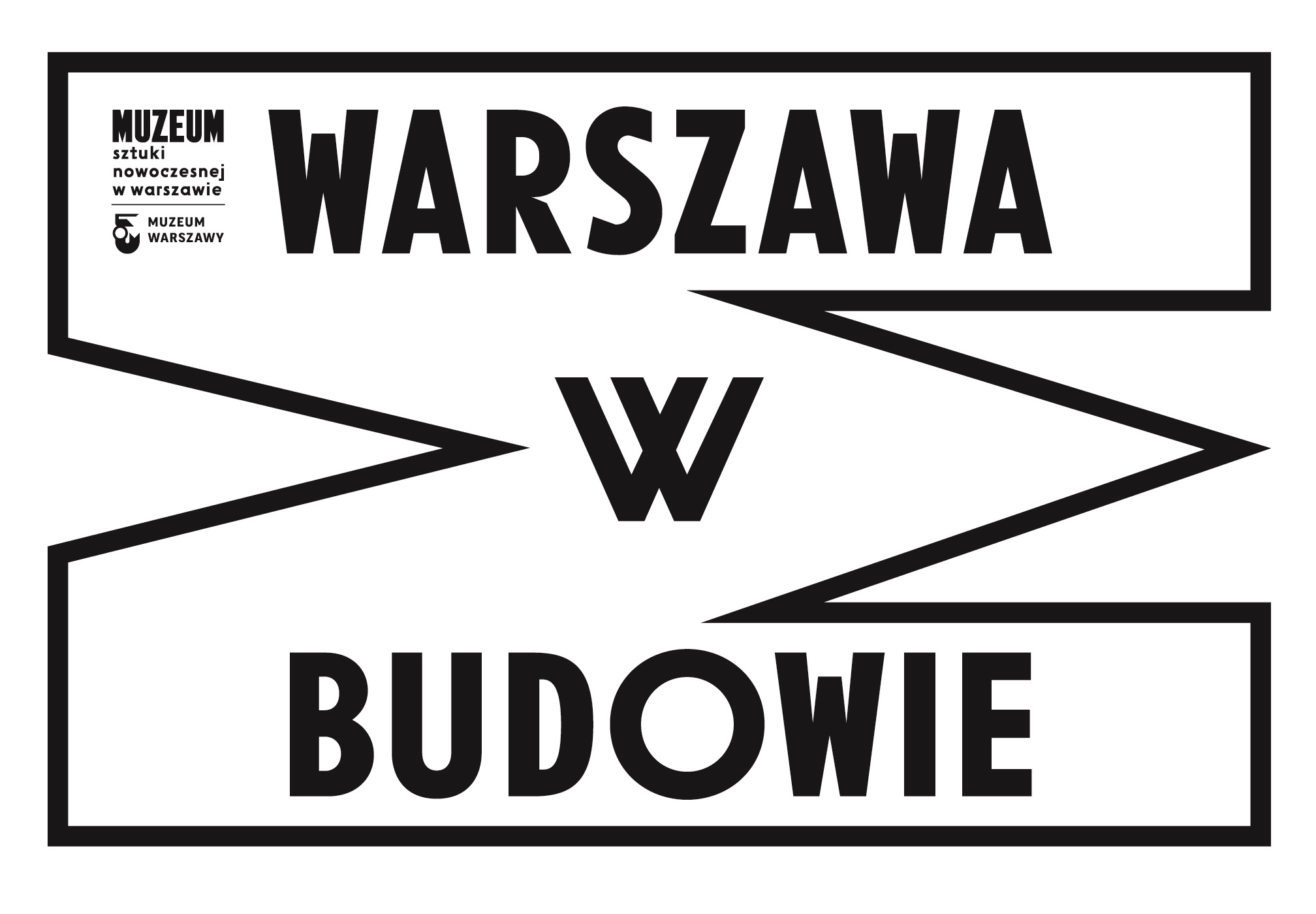 